$195,000.00LLOYD – SUMEY 108 13TH STREET EAST MOBRIDGE – THOMPSON’S OUTLOTS, LOTS 16A1, 16A2, 16B1 & 16B2RECORD #6492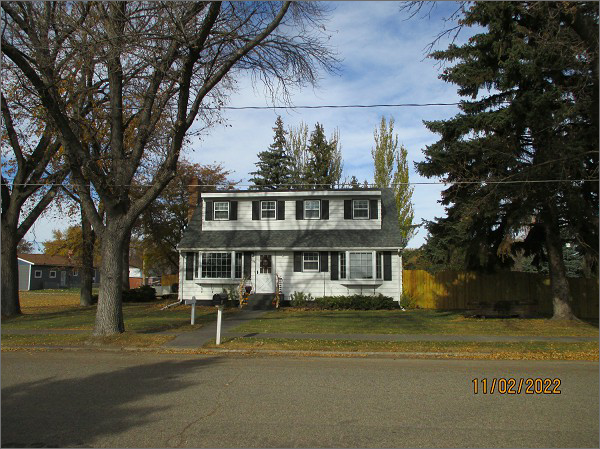 LOT SIZE: 72.5’ X 132’YEAR BUILT: 1950                  TYPE: SINGLE FAMILYQUALITY: AVERAGECONDITION: AVERAGEGROUND FLOOR AREA: 936 SQFTBASEMENT: 936 SQFTBEDROOMS: 4. BATHS: 2FIXTURES: 8                                        SOLD ON 5/19/2022 FOR $195,000SOLD ON 6/7/2019 FOR $160,000ASSESSED IN 2022 AT $110,920ASSESSED IN 2017 AT $90,000